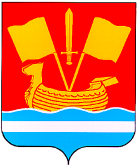 АДМИНИСТРАЦИЯ КИРОВСКОГО МУНИЦИПАЛЬНОГО РАЙОНА ЛЕНИНГРАДСКОЙ ОБЛАСТИП О С Т А Н О В Л Е Н И Еот 26 января 2021 г. N 56Об утверждении Плана мероприятий по противодействию коррупции в органахместного самоуправления Кировского муниципального районаЛенинградской области на 2021 годВ целях организации исполнения Федерального закона от 25 декабря 2008 г. № 273-ФЗ «О противодействии коррупции» (с изменениями), защиты общественных и государственных интересов, прав и свобод человека от проявлений коррупции, консолидации институтов гражданского общества, организаций и физических лиц для противодействия с проявлениями коррупции, устранения предпосылок к возникновению коррупционных факторов и пресечения коррупционных действий, а также повышения правовой культуры граждан, их информированности о коррупционных правонарушениях и способах противодействия им на территории Кировского муниципального района Ленинградской области и в соответствии с Типовым планом мероприятий противодействия коррупции в органах местного самоуправления Ленинградской области, разработанным аппаратом губернатора и правительства Ленинградской области:Утвердить План мероприятий по противодействию коррупции в органах местного самоуправления Кировского муниципального района Ленинградской области на 2021 год, согласно приложению.Контроль за исполнением настоящего постановления оставляю за собой.Глава администрации	                                                                  А.В. Кольцов 